Thursday 25th February – Science – Sound Quiz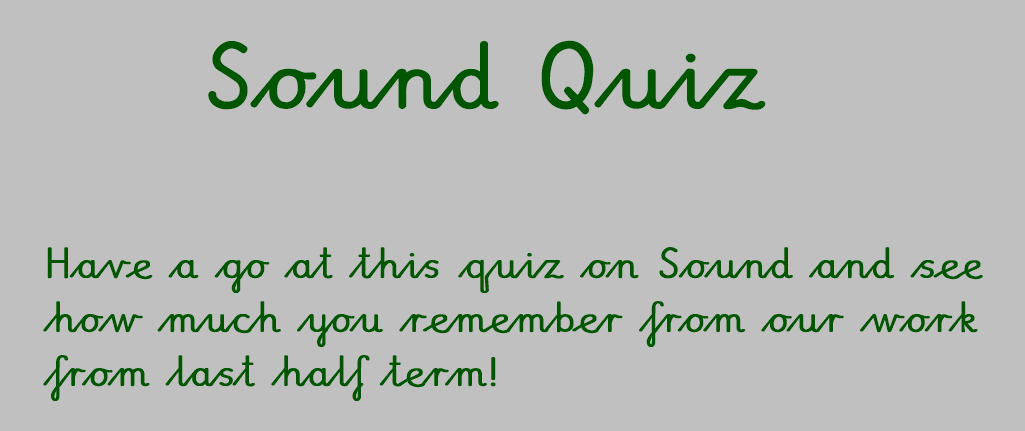 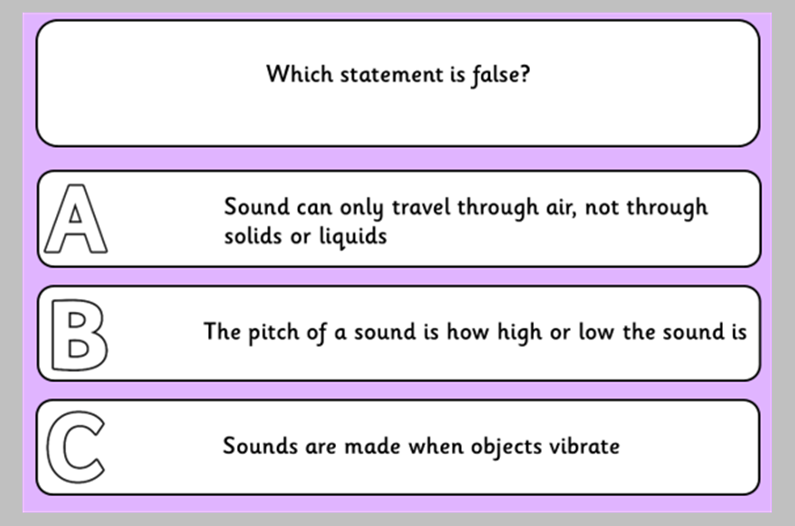 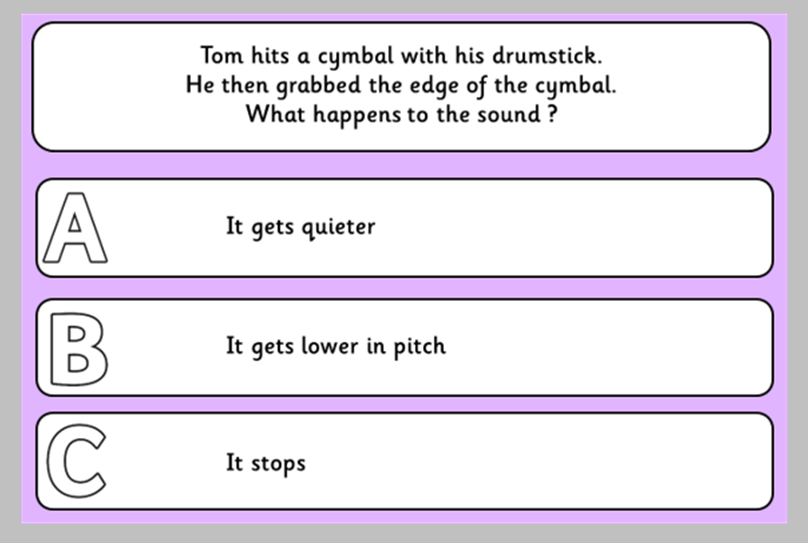 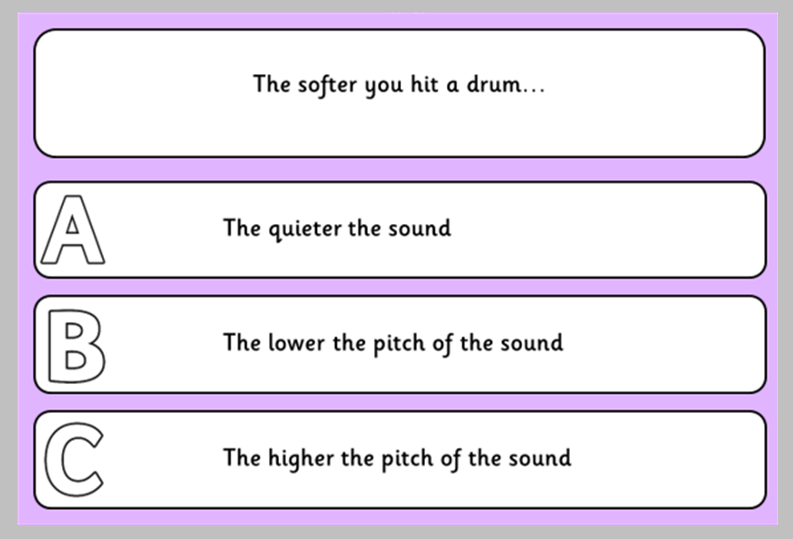 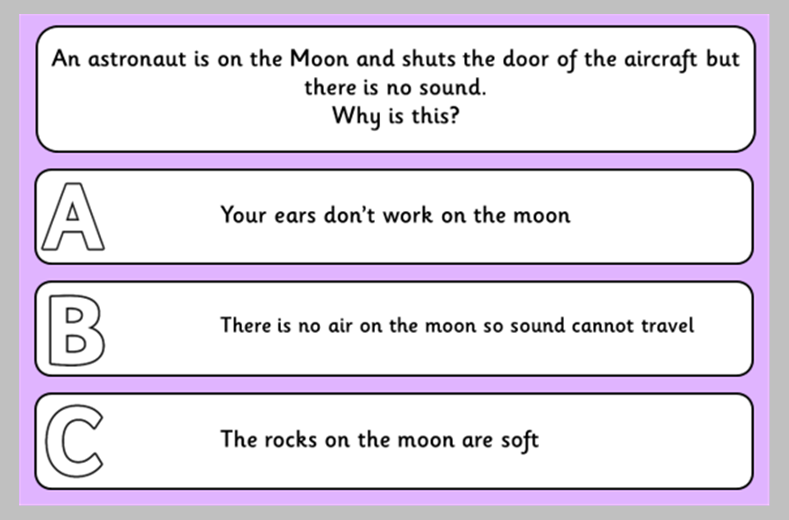 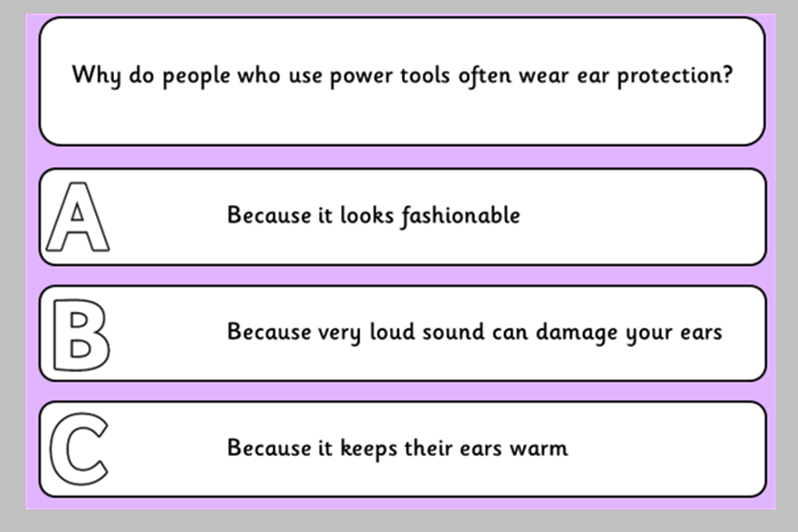 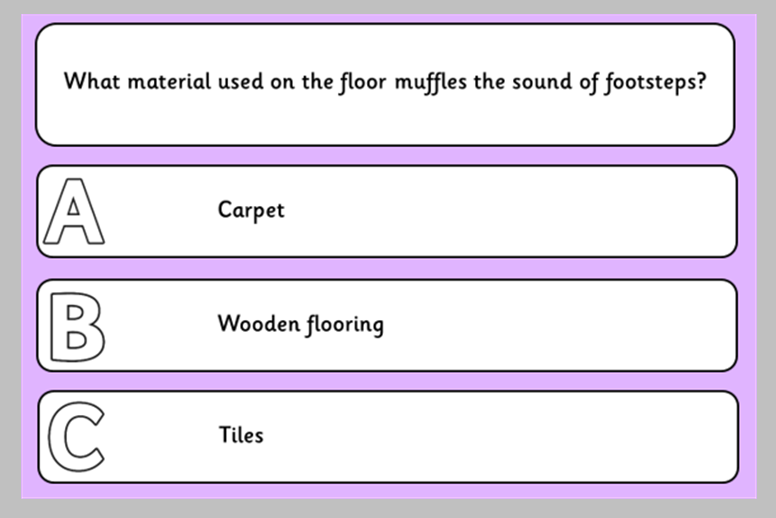            How did you do? Are you a sound engineer now? 